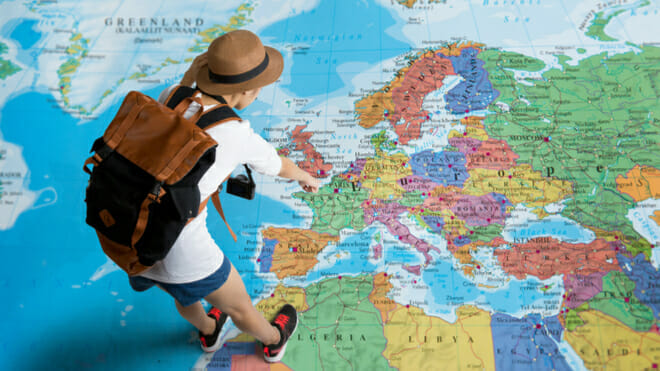 Zapojuji se aktivně do hodiny TÝDEN 25. 11. 2019 – 1. 12. 2019UČÍME SE..UČÍME SE..UČÍME SE..předměttémamateriályučební pomůckyČJPředpony s-, z-, vz-, Pětiminutovkyzdvojené souhlásky, shoda podmětu s přísudkemSloh – vypravování podle obrázkůučebnice  str. 35 – 37pracovní sešit str. 25 - 28čteníUmělecké a naukové textyM Geometrie – rovnoběžky a kružniceKontrola písemného násobení a děleníSlovní úlohyPětiminutovkypracovní sešit7/14; 8/19; 9/2016/10, 11, 12SVJan Amos KomenskýDesetiminutovka 10. 12. 2019 Ve školních lavicích – Jan Amos KomenskýVlastivěda 5 str. 14-16PVDěje související s pohybem Země Písemná práce 18. 12. 2019Pracovní sešit - Co už víme o naší vlasti str. 24 - 26Přírodověda 5učebnice  str. 23 – 32